                                                                                                    ПРОЕКТ ?АРАР				       	      	                       ПОСТАНОВЛЕНИЕ «   »         2019й.	                                     №                           от «   »                 2019 г. Об утверждении плана мероприятий по реализации в сельском поселении Ростовский сельсовет муниципального района Мечетлинский район Республики Башкортостан Стратегии противодействия экстремизму в Российской Федерации до 2025 годаС целью профилактики терроризма и экстремизма, во исполнение  протокола заседания Совета Безопасности Российской Федерации от 20 ноября 2014 года № Пр-2752,  распоряжения Главы Республики Башкортостан от 14 ноября 2015 года №РГ-190дсп «Об утверждении Плана мероприятий по реализации в Республике Башкортостан «Стратегии противодействия экстремизму в Российской Федерации до 2025 года», п.6.1 ч.1 ст. 15, ч.6 ст.43 Федерального закона от 06 октября 2003 года №131- ФЗ «Об общих принципах организации местного самоуправления в Российской Федерации», ПОСТАНОВЛЯЮ:1. 	Утвердить План мероприятий по реализации в сельском поселении Ростовский сельсовет муниципального района Мечетлинский район Республики Башкортостан «Стратегии противодействия экстремизму в Российской Федерации до 2025 года» (далее – План) согласно приложению, к настоящему постановлению. 2.	Рекомендовать руководителям организаций и учреждений сельского поселения Ростовский сельсовет муниципального района Мечетлинский район Республики Башкортостан обеспечить выполнение мероприятий, предусмотренных Планом.3. Контроль за исполнением данного постановления оставляю за собой.Глава сельского поселения                 Ф.В.Ахметшин                                                                                                                                                                       Приложение  к постановлению Администрации                                                                                                                                                                                      сельского поселения                                                                                                                                                                                       Ростовский сельсовет                                                                                                                                                                                                 МР Мечетлинский район РБ                                                                                                                                                                                                            от             2019 года № ПЛАН МЕРОПРИЯТИЙ ПО РЕАЛИЗАЦИИ В СЕЛЬСКОМ ПОСЕЛЕНИИ РОСТОВСКИЙ СЕЛЬСОВЕТ МУНИЦИПАЛЬНОГО РАЙОНА МЕЧЕТЛИНСКИЙ РАЙОН РЕСПУБЛИКИ БАШКОРТОСТАН СТРАТЕГИИ ПРОТИВОДЕЙСТВИЯ ЭКСТРЕМИЗМУ В РОССИЙСКОЙ ФЕДЕРАЦИИ ДО 2025 ГОДАБАШКОРТОСТАН РЕСПУБЛИКА№ЫМ»СЕТЛЕ РАЙОНЫМУНИЦИПАЛЬ РАЙОНЫ*РОСТОВ АУЫЛ БИЛ»М»3ХАКИМИ»ТЕ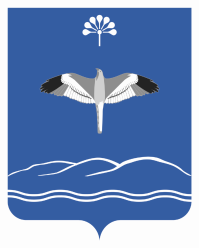 АДМИНИСТРАЦИЯСЕЛЬСКОГО ПОСЕЛЕНИЯРОСТОВСКИЙ СЕЛЬСОВЕТМУНИЦИПАЛЬНОГО РАЙОНАМЕЧЕТЛИНСКИЙ РАЙОНРЕСПУБЛИКИ БАШКОРТОСТАНСовет урамы,83. Тел2ш ауылы, 452561тел/факс 2-76-19;2-76-89; E-mail: razilyanugmanova@mail.ruул. Советская, 83.д.Теляшево, 452561тел/факс 2-76-19;2-76-89; E-mail: razilyanugmanova@mail.ru№ п/пНаименование мероприятияСроки исполненияОтветственные исполнителиI. В сфере правоохранительной деятельностиI. В сфере правоохранительной деятельностиI. В сфере правоохранительной деятельностиI. В сфере правоохранительной деятельности1.Проведение мероприятий по защите населения, безопасности и антитеррористической защищенности мест проживания и массового пребывания людей, объектов транспортной инфраструктуры и жизнеобеспеченияпостоянноАТК СП,ОМВД по Мечетлинскому району РБ (по согласованию)2.Обеспечение совместно с исполнительными органами государственной власти Республики Башкортостан и СП Ростовский сельсовет, организаторами собраний, митингов, демонстраций, шествий и других публичных мероприятий безопасности граждан и общественного порядка в местах их проведенияпо мере необходимостиАдминистрация СП Ростовский сельсовет МР Мечетлинский район РБМВД по Мечетлинскому району РБ (по согласованию)II. В сфере государственной миграционной политикиII. В сфере государственной миграционной политикиII. В сфере государственной миграционной политикиII. В сфере государственной миграционной политики4.Проведение комплексных оперативно-профилактических мероприятий по противодействию нелегальной миграции, в том числе по проверке законности пребывания на территории СП Ростовский сельсовет МР Мечетлинский район РБ и осуществления трудовой деятельности иностранными гражданами и лицами без гражданства, а также соблюдения требований миграционного законодательства по привлечению и использованию иностранной рабочей силыпостоянноМВД по Мечетлинскому району РБ (по согласованию);5.Организация профилактических мероприятий по контролю за соблюдением миграционного законодательства в местах компактного проживания выходцев из Республик Средней Азии, Закавказья и Северного КавказапостоянноОМВД по Мечетлинскому району РБ (по согласованию)III. В сфере государственной информационной политикиIII. В сфере государственной информационной политикиIII. В сфере государственной информационной политикиIII. В сфере государственной информационной политики6.Подготовка статей и публикаций в местных СМИ и социальных сетях по вопросам профилактики экстремизма, пропаганды социально-значимых ценностей и создания условий для мирных межнациональных и межконфессиональных отношенийпо отдельному плануредакция газеты «Мечетлинская жизнь» - Мечетлинского информационного центра филиала ГУП РБ Издательский дом «Республика Башкортостан» (по согласованию);комиссия по межконфессиональным отношениям МР Мечетлинский район РБ;ОМВД по Мечетлинскому району РБ (по согласованию).               IV. В сфере образования и государственной молодёжной политики               IV. В сфере образования и государственной молодёжной политики               IV. В сфере образования и государственной молодёжной политики               IV. В сфере образования и государственной молодёжной политики7.Организация и обеспечение охвата всеми формами отдыха, оздоровления и занятости детей, подростков и молодёжи в течение годапостоянноМОБУ СОШ д.Теляшево (по согласованию)8.Обеспечение доступности для населения объектов культуры, образования, молодёжной политики, спорта и отдыха, организация досуга детей, подростков, молодёжи, в том числе находящихся в трудной жизненной ситуации, состоящих на учётахпостоянноМОБУ СОШ д.Теляшево (по согласованию);Филиал МАУ «РДК» Теляшевская ЦКС (по согласованию)ОМВД по Мечетлинскому району РБ (по согласованию).9.Проведение в учреждениях образования, молодёжной политики, культуры мероприятий по воспитанию патриотизма, культуры мирного поведения, межнациональной и межконфессиональной дружбы, по обучению навыкам бесконфликтного общения, а также умению отстаивать собственное мнение, противодействовать всеми законными средствами социально опасному поведению, в том числе вовлечению в экстремистскую деятельностьпостоянноМОБУ СОШ д.Теляшево (по согласованию);Филиал МАУ «РДК» Теляшевская ЦКС (по согласованию)ОМВД по Мечетлинскому району РБ (по согласованию).V. Организационные мероприятия и мероприятия в сфере законодательной деятельностиV. Организационные мероприятия и мероприятия в сфере законодательной деятельностиV. Организационные мероприятия и мероприятия в сфере законодательной деятельностиV. Организационные мероприятия и мероприятия в сфере законодательной деятельности10.Осуществление мероприятий по недопущению вовлечения молодёжи в экстремистскую деятельность, воспитанию толерантности и патриотизма, приобщению к занятию творчеством, спортом и повышении роли семьи в предупреждении радикализации молодого поколенияпостоянно МОБУ СОШ д.Теляшево (по согласованию);Филиал МАУ «РДК» Теляшевская ЦКС (по согласованию)